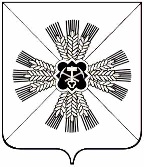 КЕМЕРОВСКАЯ ОБЛАСТЬАДМИНИСТРАЦИЯ ПРОМЫШЛЕННОВСКОГО МУНИЦИПАЛЬНОГО РАЙОНАПОСТАНОВЛЕНИЕот «01»августа 2016г. № 686-Ппгт. ПромышленнаяОб утверждении Порядка составления проекта районного бюджета на очередной финансовый год и плановый период В соответствии со статьями 169 и 184 Бюджетного кодекса Российской Федерации:          1.    Утвердить прилагаемый Порядок составления проекта районного бюджета на очередной финансовый год и плановый период.          2. Считать утратившим силу постановление администрации Промышленновского муниципального района от 20.08.2013 № 1384-П «Об утверждении порядка составления проекта районного бюджета на очередной финансовый год и  плановый период».3. Настоящее постановление подлежит обнародованию на официальном сайте администрации Промышленновского муниципального района.	        4.   Контроль за исполнением настоящего постановления возложить на заместителя главы Промышленновского муниципального района              О.А. Игину. 5.   Настоящее постановление вступает в силу со дня подписания. Исп. Г.В. АнохинаТел. 74414Утвержденпостановлением администрации Промышленновского муниципального районаот 01.08.2016    № 686-ППорядок составления проекта районного бюджета на очередной финансовый год и плановый период  1. Организация составления проекта районного бюджета на очередной финансовый год и плановый период осуществляется в соответствии с планом организационных мероприятий по разработке проекта районного бюджета на очередной финансовый год и плановый период согласно приложению к настоящему Порядку.2. Непосредственное составление проекта районного бюджета на очередной финансовый год и плановый период осуществляет  финансовое управление  по Промышленновскому району (далее-управление) в виде проекта решения Совета народных депутатов Промышленновского муниципального района (далее-проект решения) о районном  бюджете на очередной финансовый год и плановый период.3. Одновременно с разработкой проекта решения  о  районном бюджете на очередной финансовый год и плановый период   управление  готовит следующие документы и материалы:1) основные направления бюджетной политики Промышленновского муниципального района и основные направления налоговой политики Промышленновского муниципального района на очередной финансовый год и плановый период;2) предварительные итоги социально-экономического развития Промышленновского муниципального района за истекший период текущего финансового года и ожидаемые итоги социально-экономического развития Промышленновского муниципального района за текущий финансовый  год;3)  прогноз социально-экономического развития Промышленновского муниципального района на очередной финансовый год и плановый период;4) прогноз основных характеристик (общий объем доходов, общий объем расходов, дефицит (профицит) бюджета) консолидированного бюджета Промышленновского муниципального района на очередной финансовый год и плановый период;5) методики (проекты методик) и расчеты распределения межбюджетных трансфертов;6) верхний предел муниципального долга Промышленновского муниципального  района  на конец очередного финансового года и конец каждого года планового периода;7) оценку ожидаемого исполнения районного бюджета за текущий финансовый год;8) пояснительную записку к проекту решения о районном  бюджете на очередной финансовый год и плановый период; 9) предложенные Советом народных депутатов Промышленновского муниципального района, контрольно-счетным органом Промышленновского муниципального района, проекты бюджетных смет указанных органов, представляемые в случае возникновения разногласий с управлением в отношении указанных бюджетных смет;10)   реестр источников доходов районного  бюджета;11) паспорта муниципальных программ Промышленновского      муниципального района (проекты изменений в указанные паспорта);12)   иные документы и материалы.4. Подготовленный проект решения о  районном бюджете на очередной финансовый год и плановый период вносится  главой Промышленновского муниципального района  на рассмотрение Совета народных депутатов Промышленновского муниципального района не позднее  15 ноября  текущего финансового года совместно с документами и материалами, указанными в пункте 3 настоящего  Порядка.Заместитель главыПромышленновского муниципального района                      О.А. ИгинаПриложениек Порядку составления проектарайонного бюджета на очередной финансовый год и плановый периодПЛАНорганизационных мероприятий по разработке проекта районного бюджета на очередной финансовый год и плановый периодЗаместитель главыПромышленновского муниципального района                                                                          О.А. ИгинаГлава Промышленновского муниципального районаД.П. Ильин№ ппСодержание мероприятийСрок исполненияОтветственный исполнительОтветственный исполнитель123441.Разработка и представление в финансовое управление по Промышленновскому району:        прогноза социально-экономического развития Промышленновского района на очередной финансовый год и плановый период;        предварительных итогов социально-экономического развития Промышленновского района за истекший период текущего финансового года и ожидаемые итоги социально-экономического развития Промышленновского района за текущий финансовый год.До 1 августа текущего года Сектор экономического развития администрации Промышленновского муниципального района Сектор экономического развития администрации Промышленновского муниципального района2.Разработка проектов муниципальных программ Промышленновского района, предлагаемых к финансированию из районного бюджета в очередном финансовом году и плановом периоде.До    1   сентября текущего годаЗаместители главы Промышленновского муниципального районаЗаместители главы Промышленновского муниципального района3.Разработка проектов ведомственных целевых программ, предлагаемых к финансированию из районного бюджета в очередном финансовом году и плановом периоде. До1 сентября текущего годаСубъекты бюджетного планированияСубъекты бюджетного планирования4.Представление в финансовое управление по Промышленновскому району:До    1   августа текущего года Сектор экономического развития администрации Промышленновского муниципального районапредпринимательству Сектор экономического развития администрации Промышленновского муниципального районапредпринимательству4.1.Основных показателей социально - экономического развития Промышленновского района на очередной финансовый год и плановый период: объем производства продукции сельского хозяйства; -   объем инвестиций; -численность населения, проживающего на территории Промышленновского района; -численность населения, занятого в экономике Промышленновского района; -годовой фонд оплаты труда  работающих в Промышленновском районе;4.2Оценки поступлений за текущий финансовый год и прогноза поступлений в очередном финансовом году и плановом периоде доходов от использования имущества, находящегося в муниципальной собственности, в том числе от аренды земли по категориям земель в разрезе городского и сельских поселений Промышленновского района; прогноза поступлений в очередном финансовом году и плановом периоде доходов от продажи имущества, находящегося в муниципальной собственности; программы приватизации (продажи) муниципального имущества и приобретения имущества в муниципальную собственность на очередной финансовый год и плановый период; реестра муниципальных унитарных предприятий;реестра муниципального имущества Промышленновского района.Комитет по управлению муниципальным имуществом администрации Промышленновского муниципального районаКомитет по управлению муниципальным имуществом администрации Промышленновского муниципального района4.3.Оценки поступлений средств в текущем финансовом году и проекта поступлений на очередной финансовый год и плановый период по администрируемым доходным источникам. Главные администраторы доходов бюджета и источников финансирования дефицита районного  бюджета Главные администраторы доходов бюджета и источников финансирования дефицита районного  бюджета 4.4.Исходных данных для расчета единого сельскохозяйственного налога в разрезе городского и сельских поселений по Промышленновскому району на очередной финансовый год и плановый период.Управление сельского хозяйства администрации Промышленновского муниципального района4.5.Информации о суммах выпадающих доходов районного бюджета и бюджетов поселений за последний отчетный год  в разрезе видов налогов и других платежей по льготам, предоставленным на основании решений представительных органов местного самоуправления; Межрайонная инспекция ФНС России №2 по Кемеровской области (по согласованию); Комитет          по          управлению муниципальным           имуществом администрации Промышленновского муниципального района4.6Планового реестра расходных обязательств Промышленновского района.Органы местного самоуправления    Промышленновского муниципального района, муниципальные учреждения Промышленновского муниципального района5.Представление в финансовое управление по Промышленновскому району: До   1 октября текущего года5.1Прогноза поступлений доходов на очередной финансовый год и плановый период от платных услуг, оказываемых казенными учреждениями, находящимися в ведении органов местного самоуправления, средств безвозмездных поступлений и иной приносящей доход деятельности. Главные администраторы доходов районного бюджета5.2.Проектов ведомственных целевых программ  на очередной финансовый год и плановый период. Субъекты бюджетного планирования5.3Предложений о подготовке соглашений в очередном финансовом году и плановом периоде в соответствии с законодательством Российской Федерации по передаче (принятию) полномочий между органами местного самоуправления Промышленновского района (с финансово - экономическим обоснованием).Органы местного самоуправления администрации Промышленновского муниципального района5.4.Предложений по формированию соответствующих разделов расходов консолидированного бюджета Промышленновского района, районного бюджета на очередной финансовый год и плановый период с расчетами и обоснованиями в разрезе классификации расходов бюджетов Российской Федерации; информации о предполагаемой сумме муниципальной гарантии Промышленновского района на очередной финансовый год и плановый период;сведений о количестве муниципальных служащих, уходящих на пенсию в очередной финансовый год и плановый период;предложений об отмене, о приостановлении действия законодательных актов Промышленновского района (статей, отдельных пунктов статей, подпунктов, абзацев), реализация которых в очередном финансовом году и плановом периоде не обеспечена реальными источниками финансирования.Органы местного самоуправления администрации Промышленновского муниципального района отраслевой и специальной компетенции, организации - непосредственные получатели средств районного бюджета, получатели муниципальных гарантий Промышленновского муниципального района5.5.Перечня и предложений по объемам финансирования  муниципальных  программ Промышленновского района в очередном финансовом году и плановом периоде.Заместители главы Промышленновского муниципального района5.6.Прогноза на очередной финансовый год и плановый период тарифов на электрическую энергию, жилищно-коммунальные услуги для бюджетных потребителей и населения.Сектор экономического развития администрации Промышленновского муниципального района6.Представление в финансовое управление по Промышленновскому району:Межрайонная инспекция ФНС России №2 по Кемеровской области (по согласованию);6.1.Необходимых материалов для расчета доходной части проекта консолидированного бюджета Промышленновского района на текущий финансовый год и плановый период:Текущий финансовый год в соответствии со сроками представления отчетов в ИФНС России6.1.1.Отчета о поступлении налогов и сборов в бюджетную систему Российской Федерации по основным видам деятельности по Промышленновскому району (форма 1-НОМ) за последний отчетный финансовый год и на последнюю отчетную дату текущего финансового года.6.1.2.Отчета о задолженности по налогам и сборам, пеням и налоговым санкциям в бюджетную систему Российской Федерации по основным видам деятельности по Промышленновскому району (форма 4-НОМ) за последний отчетный финансовый год.6.1.3.Отчетов о налоговой базе за последний отчетный финансовый год по налогам, зачисляемым в бюджеты муниципальных образований (земельному налогу, налогу на имущество физических лиц, единому сельскохозяйственному налогу, единому налогу на вмененный доход, налогу на доходы физических лиц), в разрезе поселений.6.1.4.Отчета о поступлении налогов, сборов и иных обязательных платежей в бюджетную систему Российской Федерации (форма 1 -НМ) за последний отчетный финансовый год и по состоянию на первое число каждого месяца текущего финансового года.6.1.5.Отчета о задолженности по налогам и сборам, пеням и налоговым санкциям в бюджетную систему Российской Федерации (форма 4-НМ) за последний отчетный финансовый год и по состоянию на первое число каждого квартала текущего финансового года.6.2.Оценки поступлений средств в контингенте в целом по Кемеровской области в текущем финансовом году и проектировки поступлений на очередной финансовый год и плановый период доходов, зачисляемых в бюджет Промышленновского района, в разрезе видов налогов, администрируемых   межрайонной  инспекцией  ИФНС России №2 по Кемеровской области.7.Рассмотрение представленных органами местного самоуправления Промышленновского района отраслевой и специальной компетенции, организациями - непосредственными получателями средств районного бюджета проектов муниципальных программ с расчетами, предложениями и обоснованиями, необходимыми для разработки проекта районного бюджета на текущий финансовый год и плановый период.До 15 октября текущего годаФинансовое управление по Промышленновскому району